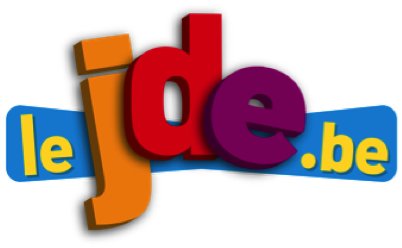 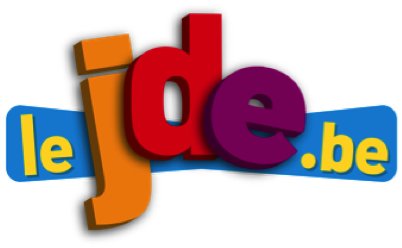 a) Lisez l’article et répondez aux questions.1. Dans quelle ville se situe le siège de l’ONU ? ...............................................2. Cette ville se situe dans quel pays ? ...............................................3. Que signifient les initiales « ONU » ? .........................................................................................4. Combien de pays rassemble-t-elle ? ...............................................5. Quand l’ONU fut-elle créée ? ...............................................6. Quel est son but ?..........................................................................................................................................7. Durant quelle période de l’année les États membres se réunissent-ils ?.....................................................................................8. Quels sont les trois centres des discussions cette année ?- ....................................................................................................................................- ....................................................................................................................................- ....................................................................................................................................9. Pourquoi chaque pays membre prononce-t-il un discours devant les autres représentants ?...............................................................................................................................................b) Différents organes de l’ONU. Renseignez-vous. Associez.a) Réfléchissez. Illustrez.1. Citez quatre domaines pour lesquels l’ONU fait des recommandations aux différents pays.2. Des exemples. À votre niveau, que pouvez-vous faire ? Partagez vos idées en classe.b) Élaborez ensemble une charte à partir d’un de ces thèmes. Proposez-la à votre directeur ou directrice pour pouvoir en faire un projet pour votre école.NomsConseil de sécurité••L’Organisation mondiale de la Santé s’occupe des problèmes de santé à travers le monde. Elle est basée à Genève.OMS••Basée à Paris, elle s’occupe des problèmes liés à l’éducation, à la science et à la culture.UNICEF••C’est le Fonds des Nations Unies pour l’enfance. Elle se trouve à New York.UNESCO••Il surveille les problèmes liés à l’argent et accorde des prêts aux pays connaissant des difficultés.FMI••Cet organe composé de 5 membres permanents s’occupe de gérer les conflits (guerres) dans le monde.............................................................................................................................................................................................................................................................................................Un petit texteUne illustration (dessin, photo,...)Pour la paix............................................................................................................................................................................................................................Pour la santé............................................................................................................................................................................................................................Pour l’environnement............................................................................................................................................................................................................................Pour le respect desdroits de l’homme............................................................................................................................................................................................................................